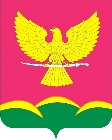 АДМИНИСТРАЦИЯ НОВОТИТАРОВСКОГОСЕЛЬСКОГО ПОСЕЛЕНИЯ ДИНСКОГО РАЙОНАПОСТАНОВЛЕНИЕот 13.03.2023                                                                                   № 145станица НовотитаровскаяО внесении изменений в постановление администрации Новотитаровского сельского поселенияДинского района от 09.01.2023 № 03«О предоставлении отсрочки уплаты арендной платы либо возможности расторжения договоров аренды муниципальногоимущества, составляющего казну Новотитаровского сельского поселения Динского района, без применения штрафных санкций в связи с частичной мобилизацией»В соответствии с Федеральным законом от 06.10.2003 № 131-ФЗ «Об общих принципах организации местного самоуправления в Российской Федерации», распоряжением Правительства Российской Федерации от 01.02.2023 № 222-р, п о с т а н о в л я ю:Внести изменения в постановление администрации Новотитаровского сельского поселения Динского района от 09.01.2023 № 03 «О предоставлении отсрочки уплаты арендной платы либо возможности расторжения договоров аренды муниципального имущества, составляющего казну Новотитаровского сельского поселения Динского района, без применения штрафных санкций в связи с частичной мобилизацией»:подпункт 1 пункта 1 постановления изложить в следующей редакции:«1) отсрочка уплаты арендной платы на период прохождения лицом, указанным в настоящем пункте, военной службы или оказания добровольного содействия в выполнении задач, возложенных на Вооруженные Силы Российской Федерации, и на 90 календарных дней со дня окончания периода прохождения военной службы или оказания добровольного содействия в выполнении задач, возложенных на Вооруженные Силы Российской Федерации, указанным лицом;»;подпункт 3 пункта 2 постановления изложить в следующей редакции:«3) арендатору предоставляется отсрочка уплаты арендной платы на период прохождения лицом, указанным в пункте 1 настоящего постановления, военной службы или оказания добровольного содействия в выполнении задач, возложенных на Вооруженные Силы Российской Федерации, и на 90 календарных дней со дня окончания периода прохождения военной службы или оказания добровольного содействия в выполнении задач, возложенных на Вооруженные Силы Российской Федерации, указанным лицом;»;подпункт 4 пункта 2 постановления изложить в следующей редакции:«4) задолженность по арендной плате подлежит уплате на основании дополнительного соглашения к договору аренды по истечении 90 календарных дней со дня окончания периода прохождения лицом, указанным в пункте 1 настоящего постановления, военной службы или оказания добровольного содействия в выполнении задач, возложенных на Вооруженные Силы Российской Федерации, указанным лицом поэтапно, не чаще одного раза в месяц, равными платежами, размер которых составляет половину ежемесячной арендной платы по договору аренды;»;подпункт 6 пункта 2 постановления изложить в следующей редакции:«6) на период прохождения лицом, указанным в пункте 1 настоящего постановления, военной службы или оказания добровольного содействия в выполнении задач, возложенных на Вооруженные Силы Российской Федерации, и в течение 90 календарных дней со дня окончания периода прохождения военной службы или оказания добровольного содействия в выполнении задач, возложенных на Вооруженные Силы Российской Федерации, указанным лицом не применяются штрафы, проценты за пользование чужими денежными средствами или иные меры ответственности в связи с несоблюдением арендатором порядка и сроков внесения арендной платы (в том числе в случаях, если такие меры предусмотрены договором аренды);»;подпункт 7 пункта 2 постановления изложить в следующей редакции:«7) коммунальные платежи, связанные с арендуемым имуществом по договорам аренды, по которым арендатору предоставлена отсрочка уплаты арендной платы, уплачиваются арендодателем в период прохождения лицом, указанным в пункте 1 настоящего постановления, военной службы или оказания добровольного содействия в выполнении задач, возложенных на Вооруженные Силы Российской Федерации, до дня возобновления использования арендуемого по договору имущества, но не превышающий 90 календарных дней со дня окончания периода прохождения военной службы или оказания добровольного содействия в выполнении задач, возложенных на Вооруженные Силы Российской Федерации, указанным лицом;»;2. Начальнику финансово-экономического отдела (Кожевникова) обнародовать и разместить на официальном сайте администрации Новотитаровского сельского поселения www.novotitarovskay.info.3.	Контроль за выполнением настоящего постановления оставляю за собой.4.	Настоящее постановление вступает в силу после его официального обнародования.Глава Новотитаровскогосельского поселения							      С. К. Кошман